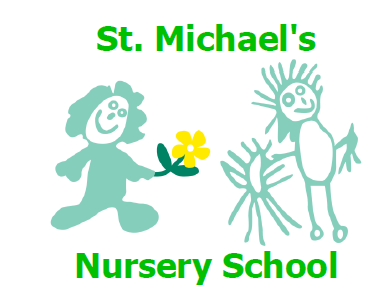 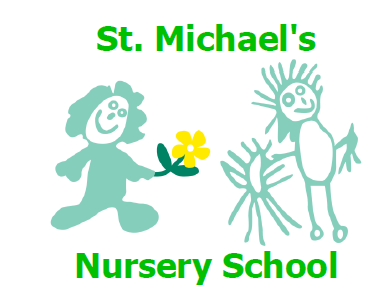 The Board of Governors is required to give parents an Annual Report so that they know what is happening in the Nursery School.Clearly the report cannot cover every aspect of school activity.  If there are any issues which you feel to be important please contact the Principal who will notify the Board of Governors.Organisation and ManagementThe Board of Governors of St. Michael’s Nursery School has overall responsibility for the management of the school.The Board of Governors consist of four nominees of the Trustees, two of the Education Authority Belfast region, one of the Department of Education, an elected Parent Governor, the Teacher Governor and the Principal.Membership of the Board of Governors for 2017/18 is detailed below:Trustee NomineesMr Kevin GambleMr Thomas CarmichaelKelly McGinley (vice chair)Nuala DrummBoard NomineesMr Conor Kavanagh (Chairperson)Mr Sean og Mc Guinness( governor responsible for child protection)Department NomineeMr Matt GarrettParent RepresentativeMrs Roisin MaddenTeacher RepresentativeMrs Jacqueline O’Donnell (secretary)PrincipalMrs Clare McAllisterGovernors reconstituted on 2nd June 2016. Posts to be held until 2018The Governors have particular responsibilities in relation to:the curriculumpastoral care with specific reference to safe guardingopen enrolment and admission proceduresbehaviour managementfinancial proceduresthe appointment of staffthe school building and site.Management StructuresThe present Board of Governors has worked closely with the principal to further develop a framework of management for the school.  This is in keeping with developments in education policy and takes account of particular issues affecting our school.In order to discharge our responsibilities effectively we operate a number of sub-committees:FinanceHealth and SafetyAdmissionsAppointmentsDisciplinary and Grievance for Teaching StaffDisciplinary and Grievance for Non Teaching Staff.The School Development Plan 2017-2020In line with the Department of Education Regulations the school operates a Three Year School Development Plan.In essence the School Development Plan is a strategic plan for improvement.  It brings together the school’s priorities, the measures it will take to raise standards and the targets it intends to achieve.The School Development Plan 2017/2020 is available in the nursery school.  Parents who are interested in further information are asked to contact Mrs McAllisterThe Focus Areas for 2017/2018 included:Pastoral:Annual child protection training and policy review including designated governor training.Develop staff  roles– delegated leadershipTraining and implementation if PATHS programmeJenny Molsey training and implementation – circle time and use of puppets.Mind mapping Curriculum and assessment:Jenny Mosley training and implementation – circle time and use of puppets.Big  bedtime read – focus on readingHappy Healthy kids – focus on physical development ( both of above as part of Getting ready to Learn initiative)Continued development and use of  MAKATON to support language and literacy.Traffic light system for planned assessments to make tracking more visible in planning.Further develop mind mapping to support planning of provision.Training and implementation of Apple TV.Special needs:PATHS programme to support emotional literacyJenny Molsey training and implementation – circle time and use of puppets.Health and safety:Toilet refurbishmentFire remittance worksParents:Big bedtime read and happy healthy kids – parent workshops and home school programme.WELLCOMM- home :school support programme for child with speech and language needs.School and community:Transition resource document – completion for launch to all preschool/ primary school settings in West Belfast in collaboration with WBPBEngagement with local business Develop link with local schools – St John the Baptist – transition work, St Genevieve’s – reading buddies and science starters programmes.Shared training opportunities with  local nurseries/ schoolsAccommodation and maintenance:Completion of toilet refurbishmentCompletion of fire remittance worksFurther development of outdoor area – seeking external fundingFinance and budget:Application for awards for all grantBetter BelfastAchieving Belfast grant – Easter eggstravaganza family fun dayExtended Schools Programme 2017/2018 The funding allocation for extended school was announced on the 28th June. The school has been allocated a total of £6892: Comprising of  core funding £5302 cluster funding of £1590 During 2017/8 the school operated a very successful Extended Schools Programme that was beneficial to both children and parents.The programme provided the opportunity for the children to engage in a range of activities both before and after the school day.  There was a very high level of participation in after schools activities such as monkeynastics, dance, drama and loving language sessions.  The activities clearly extended the children’s experiences.  The programme also gave parents the opportunity to participate in activities with their children.  Parental questionnaires clearly indicated a very high level of satisfaction with the services offered.As a participant in the extended schools programme it was necessary to draw up several action plans setting out the various activities which the school hoped to develop in the next academic year. The Action Plans related to:Extended Services before schoolExtended Services after schoolJoint parent/child activities to support children’s learningEngaging parents in the curriculum through art and dance and music workshops; andThe role of the co-ordinator and extended schools assistantExtended Schools Programme 2018/2019 The funding allocation for extended schools has been withdrawn due to new criteria measures being applied. The school will not receive extended schools funding.New cohort of parents have been audited and a clear indication has been recorded that services should be retained before and after school with the full cost of the provision being transferred to the parents.The CurriculumWhen referring to the curriculum of the Nursery School we are concerned with building on the children’s experiences, matching activities to their needs and providing planned purposeful activities for teaching and learning both indoors and out.When planning the curriculum we take into account the way in which the pre-school child develops, that is the development of speech and language, physical skills, intellectual development and social and moral development.We provide a broad and balanced curriculum allowing children to make choices and providing them with the opportunities through play to develop the learning associated with:Personal, social and emotional developmentPhysical development and movementThe artsLanguage developmentEarly mathematical experiencesThe world around usSpecial Educational NeedsIn June 1998 all schools received the Code of Practice on the identification and assessment of Special Educational Needs.Further to this a number of documents have been issued to schools including:Special Educational Needs and Disability 2005The supplement to the Code of Practice on the Identification of Special Educational Needs 2005Disability Discrimination Code of Practice for Schools 2006Supporting Pupils with Medication Needs 2008Good Practice Guidelines 2009Special Needs and Inclusion 2011.In line with the guidance the school operates a Special Educational Needs and Inclusion Policy.The main thrust of this policy is to meet the needs of all children in St. Michael’s Nursery School with Educational Needs/Disability/Additional Educational Needs.The Special Educational Needs and Inclusion Policy is available in the school.  Parents who are interested in further information are asked to contact the principal.Pastoral CareAs well as our statutory responsibilities in relation to pupils’ learning we have a pastoral responsibility towards the children in our care.The welfare of the child is paramount.  It is our duty to ensure that the children are safe and protected when they are in our care.“The fundamental principle in child care law and practice is that the welfare of the child (0-18) must always be the paramount consideration in the decision taken about him or her”.In line with our statutory responsibilities the school has five policy documents relating to pastoral care including:Child Protection PolicyPastoral Care PolicyBehaviour Management PolicyAnti-Bullying PolicySafe Handling PolicyThe following policies were compiled, reviewed and or  updated during 2017/2018:Behaviour management  2017Health and safety 2017Speech, language and communication 2017Medication 2018Code of conduct 2018Critical incident 2018Complaints procedures 2018Educational visits 2018Handbook for substitute teachers and students 2018Child protection 2018The School Safeguarding Team is as follows:Mr Sean og Mc Guinness (Governor with responsibilities for Child Protection)Mrs KellyMcGinley (Vice Chair)Mrs Clare McAllister (Designated Teacher)Mrs Jacqueline O’Donnell (Deputy Designated Teacher)Parents who are interested in further information are asked to contact Mrs McAllisterHealth and SafetyIn order to ensure the children’s safety while on our premises we operate a controlled access system.  The front door of the school is locked from 9.00am until 1.15pm.Percentage Attendance for 2017/18 was 91%Financial ReportThe Board of Governors has overall responsibility for the budget, but on a day to day basis responsibility is exercised by the principal.The budget is calculated by the Education Authority Belfast region- using a formula which applies to all schools in the area.  The main element in the formula is the age and number of pupils attending the school.  Other factors taken into account include special needs and factors relating to the size and design of the building which affect running cost.The LMS budget and expenditure 2017/2018 Financial Year is detailed below:Total Resources Available       £194,893 ExpenditureStaff Costs                                                         £   180,467                                    Other Costs                                                       £    11,711			 Total Expenditure                                           £192,178Carry over (Including income generated)      £6448                            Nursery Fund accountsAnnual Income total                £15,161.03Nursery fund income                £9,620.00     Sponsor /other cash income     £4,470.03noncash income                       £1,036.00       Banking charges                       (£110.95)         Total expenditure                    £7,203.18                                                        Year in  Balance                     £7,922.75Opening balance                     £8,610.34Closing Bank Balance        £16,533.09			£		Assessment and ReportingKnowing how your child is progressing at Nursery School is important.  In the school a detailed profile of each child’s development and progress is kept and updated regularly.Parents do have the opportunity to discuss their child’s needs and progress through:Informal daily contactOpen days Arranging a meeting with the child’s class teacher as the need arisesReceiving 2 simple digital profile every month detailing child’s progress through photographic evidence, anecdotal observations and links to the pre- school curriculum.Daily updates through SEESAW app to inform, celebrate achievement and support learningFormal meetings in October and FebruarySummative report provided in JuneExternal RelationsThe Nursery School is an integral part of the community thus effective links are maintained with outside agencies and local primary schools.Good relationships with  John the Baptist Primary School is most important.  This is particularly so with regard to transition.  We promote continuity of experience between the Nursery and Primary One process.  Part of this process has involved a programme of visits from St John the Baptist staff to the setting to familiarise themselves with the children they will be receiving, the learning experiences the children in the setting are exposed to daily and the observation and assessment process that informs the Transition Profiles they receive in conjunction with classroom visits and handover meetings. The majority of our children transferred to John the Baptist Primary School however a number of our children transferred to other primary schools. Meetings are set up to share information with all other transferring schools-  Transition Profiles and 2 simple digital profiles were passed on to the Primary One Teachers in the relevant settings.Main events, training and achievements in 2017-2018School Bu25th AugPATHS familiarisation session  - all staff29th Aug-1st septBaseline meetings30th AugApple TV training – all staff31st AugFood safety training – all staff11th-15th SeptSt Genevieve’s work placement students18th SeptRISE training session Mrs Mc Allister29th SeptWriting behaviour plans Mrs O’ Donnell2nd OctCurriculum meeting2nd OctSharing from the start information session11th OctNursery are learning community meeting11th OctBoxhall profile training Mrs o Donnell12th OctDT training for Child protection Mrs Mc Allister13th OctStranmillis student 17th Oct Dissemination meeting Boxhall profile23rd-27th OctSettling in meetings23rd OctJump jijggle and jiveMr Hulabaloo26th OctHalloween fair and bun sale3rd NovAwards ceremony for charity Fund Raiser Belfast Media Group Placed 2nd.6th Nov x 3 weeks Stranmillis student placement6th NovBookfair7th NovVisit to Pond Park Nursery for outdoor playJump jiggle and jive8th NovMonkeynasticsReading buddies St Genevieve’s 9th NovDress up as a character from a book10th NovMr Hulabaloo13th NovJenny Mosley training on circle time – All staff14th Nov Board of governors meetingJump jiggle and jive15th NovMeeting with designated Health VisitorMonkeynasticsReading buddies St Genevieve’s16th NovABC conference – Mrs O DonnellLoving Language  -Wellcomm17th Nov Loving language - Makaton20thNov-21st NovStaff reviews20th NovLoving language PATHS21st  NovVisit from Pond Park Nursery for outdoor playJump jiggle and jive22nd NovNALC meeting Mrs Mc AllisterMonkeynasticsReading buddies St Genevieve’s23rd NovInformation session for Big Bedtime read for parentsLoving language – Wellcomm24th NovLoving language MakatonBook lending service commences27th NovMeeting with Stanhope Nursery – training on the use of SEESAW appLoving language PATHS28th NovJump jiggle and jive29th NovMonkeynasticsReading buddies St Genevieve’s 30th NovLoving language Wellcomm4th DecJump jiggle and jive – joint parent and child sessionLoving language  PATHS5th DecPrincipals training for Child ProtectionLoving language Wellcomm6th DecReading buddiesMonkeynastics8th DecOpen day12th DecLoving language Wellcomm13th DecChristmas Litter  Elf  BCCLoving language wellcomm15th DecChristmas Nativity play18th Dec Santa visitLoving language MakatonChristmas jumper day19th DecLoving language Makaton3rd JanSchool development plan work:Assessment tracking Policy documentation sharing- Child protection, educationl visits, code of conduct & complaints procedures4th JanSchool development plan work:Planning for Makaton and PATHSAnalysis of 2 build a profile data5th JanSchool development plan work:Review of IEPsSEN review8th Jan Loving language PATHS9th JanJump jiggle and jive10th Jan Monkeynastics11th JanLoving language Wellcomm12th JanWellcomm progress meeting15th JanSchool photographerLoving language PATHS23rd JanJump jiggle and jiveBBR Pjs and supper night24th JanHappy healthy kids parents workshop25th JanLoving language WellcommStaff observation session – Stanhope St Nursery26th JanLoving language Makaton29th JanChanging lives initiative  for parents - Colin neighbourhood partnershipCatholic schools week30th JanPlanning meeting re Awards for all 31st JanGrandparents to school day5th FebLoving language PATHSBernardos visit – media initiative6th FebSupporting Physical development packs distributed.Loving language  Makaton7th FebReading buddies St Genevieve’sLoving language Makaton 8th FebLoving language Wellcomm9th FebLoving language Makaton12th FebLoving language PATHS13th FebLoving language Wellcomm14th FebMr Brunty- Birds visit21st FebLoving language MakatonCCMS Nursery principals meeting22nd FebLoving language Makaton23rd FebLoving language  PATHS26th febMr Hulabaloo27th FebOrnithologist visit – Parents and St Genevieve’s invitedLoving language Wellcomm28th FebLoving language PATHS6th  March Visit from Confuscious institute for celebration of Chinese new year.7th MarchLet’s get physical parents and child sessionReading buddiesLoving language MakatonBoard of governors meeting8th MarchLoving language PATHS9th March Sponsored bike ride 12th- 15th March Parent teacher meetings16th marchWearing of the green Patrick Davey music session with parents and children.19th MarchJoint parent and chid Jump jiggle and jive20th March Loving language MakatonMeeting with foundation coordinator St John the Baptist re transition 21st MarchLoving language Makaton22nd MarchLoving Language PATHS23rd MarchFirst Aid Training Miss Kayes Mrs o donnell26th MarchMr HulabalooPlay session at ST JB playgroundMeeting with CCMS- SDP and action plansMeeting at EA re financial planning Mrs Mc Allister27th March GAA gear to school dayLoving language Wellcomm28th MarchFamily Easter Eggstravaganza day9th AprilPlay session at ST JB playground10th AprilClassroom observation – staff from St JBIprocurement training EA Mrs Mc Allister11th AprilHappily handmade art session16th AprilClassroom observation – staff from St JB17th April Bernardos – media initiative18th AprilHappily handmade art session19th AprilPresentation of cheque to Action CancerVisit to nursery by charge nurse20th AprilPlay session at ST JB playgroundSession 1 fundamentals23rd  April Dance and drama session with parent24th April Meeting with trustee & CCMS re budget crisis25th AprilHappily handmade art session26thAprilVisit from fire service and appliance27th AprilPlay session at ST JB playgroundSession 1 fundamentals30th AprilPlay session at ST JB playgroundMeeting with N Mc Gurk St Genevieve’s re science starters collaboration1st MayClassroom visit to St JB3rd May Child protection training for governor Mrs k Mc GinleyHealth Action Heroes road show4th MayPlay session at ST JB playgroundSession 2  fundamentals14th MayVisit from nail technicianVisit from PhD student re research15th MayScience starters St Genevieve’s – session 1-  bug detectivesTransfer of information and SEN details for children transitioning to St JB16th May Happily handmade art sessionInduction meeting for new intakeGDPR training Mrs O Donnell & Mrs Mc Allister18th May Meeting re:Position paper on finance and impact on provision for children- CCMS John WilkinsonPlay session at ST JB playgroundSession 3  fundamentals21st May21st- 23rd May Happily handmade art sessionPlay days for new intake22nd MayScience starters St Genevieve’s – session 2-  hedgehog house building23rd May BOG meetingPRSD review Mrs Mc Allister24th May Meeting re budget at EA25th MayPlay session at ST JB playgroundSession 4  fundamentals29th MayScience starters St Genevieve’s – session 3-  plantingConsultation meeting re ICT in nursery Mrs Mc Allister30th MayConsultation on transition document for pre school- PS in conjunction with WBPB Mrs Mc Allister31st MayMeeting with teacher to disseminate assessment practices in the foundation stage.4th – 8th JuneBlock placement for St Dominic’s student5th June Dissemination on the use of Makaton signs and symbols with staff from St JB to support transition6th -8th JuneFirst Aid training at EA Mrs Mc AllisterInvitation to leavers concert ST JB Session 5  fundamentals11th-15th June11th JuneStudent work experience placement RathmorePlay session at ST JB playgroundPRSD review Mrs O Donnell15th JuneConsultation with children transferring form Surestart settings.Play session at ST JB playgroundSession 6  fundamentals18th JunePlay session at ST JB playground19th JuneScience starters  St Genevieve’s session 422nd JuneSports day24th June Open invitation to St JB fun day for children transferring25th JunePlay session at ST JB playground28th JuneNursery graduation ceremony